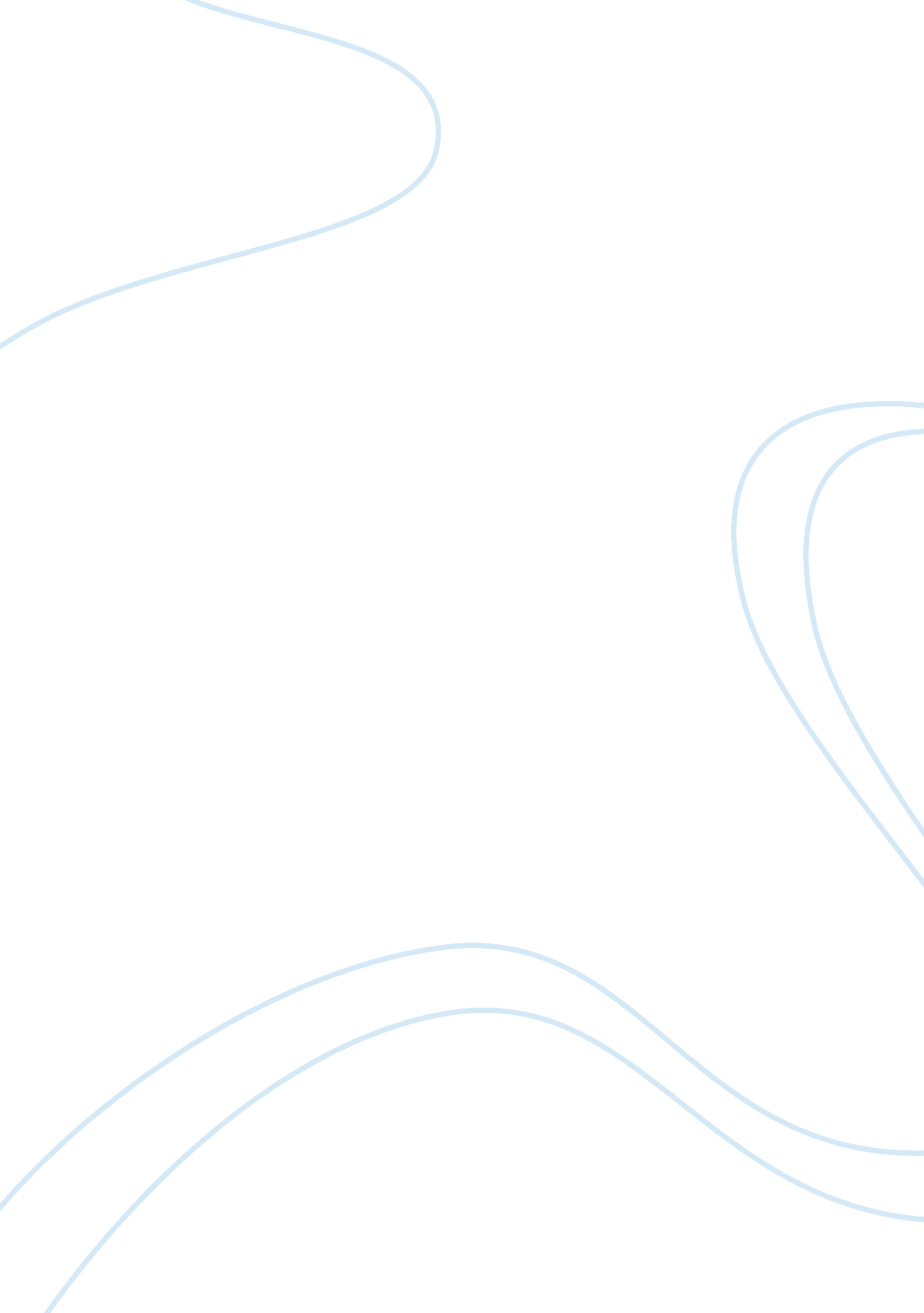 Topic factor has critical effect on the system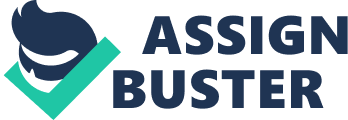 Topic                        A Study of LoRa: LongRange & Low Power Networks for the Internet of ThingsSummary                           This article talksabout LoRa which is termed as Long Range and Low Power Networks for theinternet of things. LoRa, which remains for “ LongRange”, is a long-run wireless communication correspondences framework, innovativeby the LoRa Alliance. This framework goes for being usable in enduringbattery-fueled gadgets, where the vitality utilization is of central significance. LoRa can usually allude to two unmistakable layers. End-gadgets utilize LoRaover a solitary remote jump to convey to gateway(s), associated with theInternet and which go about as straightforward scaffolds and transfer messagesbetween these end-gadgets and a focal system server. This article explains anextensive examination of the LoRa tweak, including the information rate, frameorganize, spreading factor, beneficiary affectability, and so forth. A testedhas been worked, to tentatively examination the system execution, recorded inthis article . The outcomes demonstrate that LoRa balance, because of the trillspread range tweak and high recipient affectability, offers great protectionfrom impedance. Field tests demonstrate that LoRa can offer tasteful systemscope up to 3 km in a rural region with thick private abodes. The spreadingfactor has critical effect on the system scope, as does the information rate. LoRa is therefore appropriate to low-control, low-throughput and long-gosystems    Literature Review. What we have learnt from literaturereview of this article is that that different communication technologies aimedat low power, wireless IoT communication have been proposed and deployed whichis divided in two categories: IEEE 802. 15. 4 is astandard determining the physical layer and information connect layer forLow-Rate Wireless Personal Area Networks (LR-WPANs). Supporting threeun-authorized recurrence groups (868 MHz, Europe; 928 MHz, North America; 2. 4GHz, around the world), IEEE 802. 15. 4 can offer information rates up to 250kbit/s at a transmission go to a great extent reliant on the earth; while for areasonable viewable pathway, up to 1000 m is conceivable; oh dear as a rule, the transmission run is measured in tenths of meters. Based over the IEEE802. 15. 4 physical and information interface layers. This lies in category one. Sigfox is a variety of thecell framework that empowers remote gadgets to associate with abdominal muscleget to point with Ultra Narrow Band (UNB). An exclusive innovation, created andconveyed by the French organization Sigfox, no point by point opendetermination is accessible. Sigfox works on the 868-MHz recurrence band, withthe range partitioned into 400 channels of 100 Hz . Each end-gadget can send up to 140 messagesfor each day, with a payload size of 12 octets, at an information rate up to100 bps. Sigfox claims that each entrance point can deal with up to a millionend-gadgets, with a scope region of 30– 50 km in rustic zones and 3– 10 km inurban territories. Sigfox’s claim to being a low power innovation stems, in nolittle part, from end-gadgets being intensely obligation cycled because of asupposition of the idea of the information activity designs in the IoT: when anend-gadget has a message to send, the Sigfox interface hardware awakens, andthe message is transmitted “ uplink”, from the end-gadget; at thatpoint, the end-gadget tunes in for a brief span in the event that there areinformation being sent “ downlink”, to the end-gadget. As it were, downlink movement is upheld bythe end-gadget currently surveying, which settles on Sigfox an intriguingdecision for information obtaining, however maybe less so for order and-controlsituations. This lies in second category. Analysis and ResultsThis section analyzes anddiscusses the performance of LoRaWAN by way of experiments and simulations. The objective of thisexamination is to assess the maximal throughput that a solitary gadget can get. This depends more on the physical layer than on the MAC convention, however itgives a thought of what is conceivable when utilizing LoRaWAN. The analysis wasdirected by having a gadget send information when the channel constraints andthe convention permit it. Tests were directed with six channels of 125 kHz andutilizing spreading factors from 7– 12. No MAC charges were sent, so the extentof the MAC header was dependably 13 bytes. The outcomes, contingent upon thepayload estimate, are noticeable in Figure 1, which are measured over around100 bundles transmitted in each test. Fifty-one bytes are the most extremepayload measure permitted by the usage utilized for the tests. This test uncovered thatat low bundle sizes, the constraining component was not the channel dutycycleimpediments, as could have been normal, yet the term of the get windows. Without a doubt, the gadget needs to sit tight for the two downlink get windowsfollowing the transmission to be over before sending another parcel. Notwithstanding, this circumstance isn’t the utilization case LoRaWAN wasintended for: the objective of LoRaWAN is fairly to oversee huge amounts ofgadgets that send a couple of bytes of information every now and then. In the tests over, theresults of the MAC header is dependably 13 bytes. In any case, practicallyspeaking, the LoRaWAN header can be a variable size in the vicinity of 13 and28 bytes. In addition, the greatest size of the edge relies upon theinformation rate utilized , and LoRaWAN does not have a component to part vastpayloads over various casings. As of the present detail, the application aboveLoRaWAN has no chance to get of recognizing what the maximal size of the parcelthat it will have the capacity to send in the following transmission is,  which may be tricky. Apreservationist approach is to never endeavor to send more than the littlestmost extreme payload estimate, which is 36 bytes, yet this outcomes in lostlimit if a lot of information must be sent, and in addition bring downthroughput, as appeared in the outcomes in Figure 9. This is generally simpleto address in a future LoRaWAN detail update, either by including a fractureinstrument  or on the other hand byadvising the upper layer of the MTU from MAC convention. Main ConclusionLoRa is a long-range andlow-control media transmission frameworks for the “ Web of Things”. Thephysical layer utilizes the LoRa tweak, an exclusive innovation with a MACprotocol. LoRaWAN is an open standard with the detail accessible complimentary. This paper gives an exhaustive investigation of the LoRa balance, includingthe information rate, frame design, spreading factor, beneficiary affectability, and so forth. A testbed has been worked, to tentatively investigation thesystem execution, recorded in this paper . The outcomes demonstrate that LoRabalance, on account of the trill spread range balance and high beneficiaryaffectability, offers great protection from obstruction. Field testsdemonstrate that LoRa can offer acceptable system scope up to 3 km in a rural regionwith thick private residences. The spreading factor has huge effect on thesystem scope, as does the information rate. LoRa is therefore appropriate tolow-control, low-throughput and long-run systems. This paper has additionallydemonstrated that LoRaWAN is a LPWAN convention fundamentally the same asALOHA. Its execution along these lines corrupts immediately when the heap onthe connection increments. 